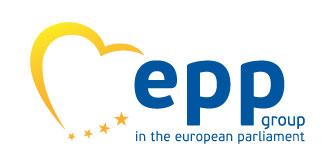 Interne Organisation - Internal Organisation - Organisation internePersonalabteilung - Human Resources Unit - Unité des Ressources humainesFORMULAIRE – STAGES(à remplir électroniquement en français)NOM										AUTRE(S)PRÉNOM(S)Adresse de correspondance : Rue:Code postal: 		Ville:			                 Pays:Adresse e-mail: Numéro(s) de téléphone:Date de naissance:			Lieu et pays de naissance: Sexe:		Masculin 	Féminin État civil:	Marié(e) 	Célibataire 		Autre 	Avez-vous un handicap ? Oui 	Non Le cas échéant, veuillez préciser pour que les dispositions nécessaires soient prises:Nationalité(s):Adhésion à un parti politique: 

Oui 	Non Parti:Date d'adhésion:Veuillez sélectionner la période:Connaissance de langues:* Svp indiquez votre niveau - en vous référant au Cadre Européen commun de référence pour les langues(http://europass.cedefop.europa.eu/en/resources/european-language-levels-cefr)Ce stage fait-il partie de votre formation ou études?  Oui 		Non 		Avez-vous déjà été rémunéré pour un stage ou un emploi pendant plus de 4 semaines consécutives dans une Institution Européenne, auprès d'un membre du Parlement Européen ou auprès d'un Groupe  Politique dans le Parlement Européen? 
Si c'est le cas, veuillez préciser:Oui 		Non 	………………………………………………………………..Veuiller indiquer comment vous avez entendu de ce programme de stage:Site web du PPE   	Autre	ÉTUDES (svp joignez les photocopies des diplômes et certificats que vous devez certifier comme candidat):EXPÉRIENCE PROFESSIONELLE (dans le cas échéant)Veuillez décrire le(s) poste(s) que vous avez exécuté(s) jusqu'à présent  et l'expérience professionnelle acquise et joigner les photocopies des documents pris en charge.   Continuez sur des feuilles supplémentaires si nécessaireTravaux publiés (dans le cas échéant):Longs séjours à l'étranger (svp indiquez le pays, la période et la raison de séjour):Nom, adresse et numéro de téléphone de personnes qui peuvent être contactées dans votre absence 
(p. ex. les parents):Avez-vous jamais été accusé d'une infraction par la Cour ou le Tribunal? Si oui, précisez:ATBEBGCYCZDEDKEEELESFIFRHRHUIEITLTLVLUMTNLPLPTROSESISKUKAUTREAUTREPériode de stageDélai de dépôt des candidaturesfévrier-juin15 décembre (minuit)septembre-janvier15 juin (minuit)Langue maternelleAutres langues*A1A2B1B2C1C2AEnseignement primaire, secondaire, secondaire supérieur ou techniqueEnseignement primaire, secondaire, secondaire supérieur ou techniqueEnseignement primaire, secondaire, secondaire supérieur ou techniqueEnseignement primaire, secondaire, secondaire supérieur ou techniqueEnseignement primaire, secondaire, secondaire supérieur ou techniqueEnseignement primaire, secondaire, secondaire supérieur ou techniqueNom et adresse de l'établissementNom et adresse de l'établissementAnnéesAnnéesDurée officielle du coursCertificats et/ou diplômes obtenus et sujets principauxCertificats et/ou diplômes obtenus et sujets principauxNom et adresse de l'établissementNom et adresse de l'établissementDeàDurée officielle du coursCertificats et/ou diplômes obtenus et sujets principauxCertificats et/ou diplômes obtenus et sujets principaux(Ville et pays)(Ville et pays)(jj/mm/aa)(jj/mm/aa)Durée officielle du coursCertificats et/ou diplômes obtenus et sujets principauxCertificats et/ou diplômes obtenus et sujets principauxBEnseignement supérieurEnseignement supérieurEnseignement supérieurEnseignement supérieurEnseignement supérieurEnseignement supérieurNom et adresse de l'établissementNom et adresse de l'établissementAnnéesAnnéesDurée officielle du coursDurée officielle du coursCertificats et/ou diplômes obtenus et sujets principauxNom et adresse de l'établissementNom et adresse de l'établissementDeàDurée officielle du coursDurée officielle du coursCertificats et/ou diplômes obtenus et sujets principaux(Ville et pays)(Ville et pays)(jj/mm/aa)(jj/mm/aa)Durée officielle du coursDurée officielle du coursCertificats et/ou diplômes obtenus et sujets principauxCEnseignement post-universitaireEnseignement post-universitaireEnseignement post-universitaireEnseignement post-universitaireEnseignement post-universitaireEnseignement post-universitaireNom et adresse de l'établissementNom et adresse de l'établissementAnnéesAnnéesDurée officielle du coursDurée officielle du coursCertificats et/ou diplômes obtenus et sujets principauxNom et adresse de l'établissementNom et adresse de l'établissementDeàDurée officielle du coursDurée officielle du coursCertificats et/ou diplômes obtenus et sujets principaux(Ville et pays)(Ville et pays)(jj/mm/aa)(jj/mm/aa)Durée officielle du coursDurée officielle du coursCertificats et/ou diplômes obtenus et sujets principauxDAutres formations ou coursAutres formations ou coursAutres formations ou coursAutres formations ou coursAutres formations ou coursNom et adresse de l'établissementNom et adresse de l'établissementAnnéesAnnéesDurée officielle du coursCertificats et/ou diplômes obtenus et sujets principauxNom et adresse de l'établissementNom et adresse de l'établissementDeàDurée officielle du coursCertificats et/ou diplômes obtenus et sujets principaux(Ville et pays)(Ville et pays)(jj/mm/aa)(jj/mm/aa)Durée officielle du coursCertificats et/ou diplômes obtenus et sujets principauxPrésent ou plus récent emploiPrésent ou plus récent emploiPrésent ou plus récent emploiPrésent ou plus récent emploiPrésent ou plus récent emploiPrésent ou plus récent emploiPrésent ou plus récent emploiPrésent ou plus récent emploiPrésent ou plus récent emploiPrésent ou plus récent emploiPrésent ou plus récent emploiPrésent ou plus récent emploiPrésent ou plus récent emploiPrésent ou plus récent emploiPrésent ou plus récent emploiDeàDurée totaleA temps completA temps completPayé(jj/mm/aa)(jj/mm/aa)(jj/mm/aa)Mi-tempsMi-tempsNon-payéTitre exact du poste: Titre exact du poste: Titre exact du poste: Titre exact du poste: Titre exact du poste: Titre exact du poste: Titre exact du poste: Titre exact du poste: Titre exact du poste: Titre exact du poste: Titre exact du poste: Titre exact du poste: Titre exact du poste: Titre exact du poste: Titre exact du poste: Déscription des tâches:Déscription des tâches:Déscription des tâches:Déscription des tâches:Déscription des tâches:Déscription des tâches:Déscription des tâches:Déscription des tâches:Déscription des tâches:Déscription des tâches:Déscription des tâches:Déscription des tâches:Déscription des tâches:Déscription des tâches:Déscription des tâches:Nom et adresse de l'employeur: Nom et adresse de l'employeur: Nom et adresse de l'employeur: Nom et adresse de l'employeur: Nom et adresse de l'employeur: Nom et adresse de l'employeur: Nom et adresse de l'employeur: Nom et adresse de l'employeur: Nom et adresse de l'employeur: Nom et adresse de l'employeur: Nom et adresse de l'employeur: Nom et adresse de l'employeur: Nom et adresse de l'employeur: Nom et adresse de l'employeur: Nom et adresse de l'employeur: Emploi antérieurEmploi antérieurEmploi antérieurEmploi antérieurEmploi antérieurEmploi antérieurEmploi antérieurEmploi antérieurEmploi antérieurEmploi antérieurEmploi antérieurEmploi antérieurEmploi antérieurEmploi antérieurEmploi antérieurDeàDurée totaleA temps completPayé(jj/mm/aa)(jj/mm/aa)(jj/mm/aa)Mi-tempsNon-payéTitre exact du poste: Titre exact du poste: Titre exact du poste: Titre exact du poste: Titre exact du poste: Titre exact du poste: Titre exact du poste: Titre exact du poste: Titre exact du poste: Titre exact du poste: Titre exact du poste: Titre exact du poste: Titre exact du poste: Titre exact du poste: Titre exact du poste: Déscription des tâches:Déscription des tâches:Déscription des tâches:Déscription des tâches:Déscription des tâches:Déscription des tâches:Déscription des tâches:Déscription des tâches:Déscription des tâches:Déscription des tâches:Déscription des tâches:Déscription des tâches:Déscription des tâches:Déscription des tâches:Déscription des tâches:Nom et adresse de l'employeur: Nom et adresse de l'employeur: Nom et adresse de l'employeur: Nom et adresse de l'employeur: Nom et adresse de l'employeur: Nom et adresse de l'employeur: Nom et adresse de l'employeur: Nom et adresse de l'employeur: Nom et adresse de l'employeur: Nom et adresse de l'employeur: Nom et adresse de l'employeur: Nom et adresse de l'employeur: Nom et adresse de l'employeur: Nom et adresse de l'employeur: Nom et adresse de l'employeur: Emplois précédentsEmplois précédentsEmplois précédentsEmplois précédentsEmplois précédentsEmplois précédentsEmplois précédentsEmplois précédentsEmplois précédentsEmplois précédentsEmplois précédentsEmplois précédentsEmplois précédentsEmplois précédentsEmplois précédentsDeàDurée totaleA temps completPayé(jj/mm/aa)(jj/mm/aa)(jj/mm/aa)Mi-tempsNon-payéTitre exact du poste:Titre exact du poste:Titre exact du poste:Titre exact du poste:Titre exact du poste:Titre exact du poste:Titre exact du poste:Titre exact du poste:Titre exact du poste:Titre exact du poste:Titre exact du poste:Titre exact du poste:Titre exact du poste:Titre exact du poste:Titre exact du poste:Déscription des tâches:Déscription des tâches:Déscription des tâches:Déscription des tâches:Déscription des tâches:Déscription des tâches:Déscription des tâches:Déscription des tâches:Déscription des tâches:Déscription des tâches:Déscription des tâches:Déscription des tâches:Déscription des tâches:Déscription des tâches:Déscription des tâches:Nom et adresse de l'employeur:Nom et adresse de l'employeur:Nom et adresse de l'employeur:Nom et adresse de l'employeur:Nom et adresse de l'employeur:Nom et adresse de l'employeur:Nom et adresse de l'employeur:Nom et adresse de l'employeur:Nom et adresse de l'employeur:Nom et adresse de l'employeur:Nom et adresse de l'employeur:Nom et adresse de l'employeur:Nom et adresse de l'employeur:Nom et adresse de l'employeur:Nom et adresse de l'employeur:DÉCLARATION:Je, soussigné(e), déclare que les informations contenues dans ce formulaire sont correctes et complètes.DÉCLARATION:Je, soussigné(e), déclare que les informations contenues dans ce formulaire sont correctes et complètes.DÉCLARATION:Je, soussigné(e), déclare que les informations contenues dans ce formulaire sont correctes et complètes.DÉCLARATION:Je, soussigné(e), déclare que les informations contenues dans ce formulaire sont correctes et complètes.Date:.………………………….…Signature:….………………….………
NE PAS OUBLIER DE SIGNER!